Об определении границ прилегающих к некоторым организациям и объектам территорий, на которых не допускается розничная продажа алкогольной продукции на территории Слободо-Туринского муниципального районаВ соответствии с пунктом 8 статьи 16 Федерального закона от 22 ноября 1995 года № 171-ФЗ «О государственном регулировании производства и оборота этилового спирта, алкогольной и спиртосодержащей продукции и об ограничении потребления (распития) алкогольной продукции», Постановлением Правительства Российской Федерации от 27.12.2012 № 1425 «Об определении органами государственной власти субъектов Российской Федерации мест массового скопления граждан и мест нахождения источников повышенной опасности, в которых не допускается розничная продажа алкогольной продукции, а также определении органами местного самоуправления границ прилегающих к некоторым организациям и объектам территорий, на которых не допускается розничная продажа алкогольной продукции», постановлением Администрации Слободо-Туринского муниципального района от 17.09.2019 № 405 «О создании рабочей группы по определению границ, прилегающих к некоторым организациям и объектам территорий, на которых не допускается розничная продажа алкогольной продукции на территории  Слободо-Туринского муниципального района»,  с учетом общественных обсуждений, заключения об оценке регулирующего воздействия (ID проекта 01/07/12-19/00005519), на основании Устава Слободо-Туринского муниципального районаПОСТАНОВЛЯЕТ:1. Установить, что расстояние прилегающей территории измеряется по пути кратчайшей пешеходной доступности по тротуарам и пешеходным дорожкам (при их отсутствии - по обочинам, краям проезжих частей), аллеям, пешеходным переходам:1) при наличии обособленной территории - от входа для посетителей на обособленную территорию до входа для посетителей в стационарный торговый объект или объект общественного питания;2) при отсутствии обособленной территории - от входа для посетителей в здание (строение, сооружение), в котором расположены организации и объекты, до входа для посетителей в стационарный торговый объект или объект общественного питания.2. Установить минимальное значение расстояний двадцать пять метров для территорий, прилегающих:- к зданиям, строениям, сооружениям, помещениям, находящимся во владении и (или) пользовании образовательных организаций (за исключением организаций дополнительного образования, организаций дополнительного профессионального образования);- к зданиям, строениям, сооружениям, помещениям, находящимся во владении и (или) пользовании организаций, осуществляющих обучение несовершеннолетних;- к зданиям, строениям, сооружениям, помещениям, находящимся во владении и (или) пользовании юридических лиц независимо от организационно-правовой формы и индивидуальных предпринимателей, осуществляющих в качестве основного (уставного) вида деятельности медицинскую деятельность или осуществляющих медицинскую деятельность наряду с основной (уставной) деятельностью на основании лицензии, выданной в порядке, установленном законодательством Российской Федерации, за исключением видов медицинской деятельности по перечню, утвержденному Правительством Российской Федерации;- к спортивным сооружениям, которые являются объектами недвижимости и права, на которые зарегистрированы в установленном порядке;- к оптовым и розничным рынкам, вокзалам, аэропортам и иным местам массового скопления граждан и местам нахождения источников повышенной опасности.3. Утвердить перечень организаций и объектов, на территории которых не допускается розничная продажа алкогольной продукции, с учетом требований пункта 2 статьи 16 Федерального закона от 22 ноября 1995 года № 171-ФЗ «О государственном регулировании производства и оборота этилового спирта, алкогольной продукции и об ограничении потребления (распития) алкогольной продукции» (приложение № 1).4. Утвердить схемы границ, прилегающих к некоторым организациям и объектам территорий, на которых не допускается розничная продажа алкогольной продукции на территории Слободо-Туринского муниципального района (приложение № 2).5. Рекомендовать органам местного самоуправления сельских поселений, входящих в состав Слободо-Туринского муниципального района, после определения границ прилегающих к некоторым организациям и объектам территорий, на которых не допускается розничная продажа алкогольной продукции на территории  Слободо-Туринского муниципального района, в соответствии с п. 2 настоящего постановления признать утратившими силу принятые ими  муниципальные правовые акты, определяющие на территории соответствующих сельских поселений границы прилегающих к некоторым организациям и объектам территорий, на которых не допускается розничная продажа алкогольной продукции.6. Отделу экономики Администрации Слободо-Туринского муниципального района не позднее 1 месяца со дня принятия направить настоящее Постановление в Министерство агропромышленного комплекса и потребительского рынка Свердловской области.7. Опубликовать настоящее постановление в общественно-политической газете Слободо-Туринского муниципального района «Коммунар» и разместить на официальном сайте Администрации Слободо-Туринского муниципального района в информационно-телекоммуникационной сети «Интернет» http://slturmr.ru/.8. Контроль за исполнением настоящего постановления возложить на заместителя Главы Администрации  Слободо-Туринского муниципального района  В.И. Казакова.Глава Слободо-Туринского муниципального района                                		В.А. БедулевПРИЛОЖЕНИЕ № 1к постановлению АдминистрацииСлободо-Туринского муниципального районаот  00.00.2019 № 000 ПЕРЕЧЕНЬОРГАНИЗАЦИЙ И ОБЪЕКТОВ, НА ТЕРРИТОРИИКОТОРЫХ НЕ ДОПУСКАЕТСЯ РОЗНИЧНАЯ ПРОДАЖААЛКОГОЛЬНОЙ ПРОДУКЦИИ НА ТЕРРИТОРИИСЛОБОДО-ТУРИНСКОГО МУНИЦИПАЛЬНОГО РАЙОНА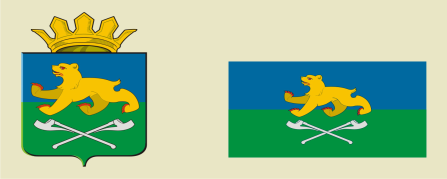 АДМИНИСТРАЦИЯ СЛОБОДО-ТУРИНСКОГОМУНИЦИПАЛЬНОГО РАЙОНАПОСТАНОВЛЕНИЕ  АДМИНИСТРАЦИЯ СЛОБОДО-ТУРИНСКОГОМУНИЦИПАЛЬНОГО РАЙОНАПОСТАНОВЛЕНИЕ  ПРОЕКТПРОЕКТот _____________№ _______с. Туринская Слободас. Туринская СлободаN п/пНаименование детской, образовательной, медицинской организации и объектов спортаАдрес местонахождения объектаОбразовательные организации Образовательные организации Образовательные организации 1.Муниципальное казённое общеобразовательное учреждение «Слободо-Туринская средняя общеобразовательная школа № 1»Слободо-Туринский район, с. Туринская Слобода,ул.  Ленина, д. 122.Муниципальное казённое общеобразовательное учреждение «Слободо-Туринская средняя общеобразовательная школа № 1»Слободо-Туринский район,д. Фалина, д. 61  3.Муниципальное автономное общеобразовательное учреждение«Слободо-Туринская средняя общеобразовательная школа № 2»Слободо-Туринский район, с. Туринская Слобода, ул. Дегтева, д. 14.Муниципальное казённое общеобразовательное учреждение «Решетниковская основная общеобразовательная школа»Слободо-Туринский район,д. Решетникова, ул. Школьная, д. 255.Муниципальное казённое общеобразовательное учреждение «Решетниковская основная общеобразовательная школа»Слободо-Туринский район,д. Решетникова, ул. Школьная, д. 296.Муниципальное казённое общеобразовательное учреждение «Храмцовская основная общеобразовательная школа»Слободо-Туринский район, с. Храмцово, ул. Колхозная, д. 1А 7.Муниципальное казённое общеобразовательное учреждение «Храмцовская основная общеобразовательная школа»Слободо-Туринский район,  с. Храмцова, ул. Новая, д. 2а8.Муниципальное казённое общеобразовательное учреждение «Тимофеевская начальная общеобразовательная школа»Слободо-Туринский район, д. Тимофеева, ул. Гагарина, д. 7а9.Муниципальное казённое общеобразовательное учреждение «Усть-Ницинская средняя общеобразовательная школа»Слободо-Туринский район, с. Усть-Ницинское, ул. Школьная, д. 810.Муниципальное автономное общеобразовательное учреждение«Краснослободская средняя общеобразовательная школа»Слободо-Туринский район,с. Краснослободское,                      ул. Октябрьская, д. 3811.Муниципальное казённое общеобразовательное учреждение «Липчинская средняя общеобразовательная школа»Слободо-Туринский район,с. Липчинское,ул. Ленина, д. 1412.Муниципальное казённое общеобразовательное учреждение «Липчинская средняя общеобразовательная школа»Слободо-Туринский район, с.Липчинское,ул. Декабристов, д. 4913.Муниципальное казённое общеобразовательное учреждение «Ермаковская основная общеобразовательная школа»Слободо-Туринский район,д. Ермакова, д. 6014.Муниципальное казённое общеобразовательное учреждение «Ермаковская основная общеобразовательная школа»Слободо-Туринский район, д. Ермакова, д. 4115.Муниципальное автономное общеобразовательное учреждение«Сладковская средняя общеобразовательная школа»Слободо-Туринский район, с. Сладковское, ул. Южная, д. 5а16.Муниципальное казённое общеобразовательное учреждение «Куминовская основная общеобразовательная школа»Слободо-Туринский район,с. Куминовское,ул. Советская, д. 517.Муниципальное казённое общеобразовательное учреждение «Макуёвская начальная общеобразовательная школа»Слободо-Туринский район,д. Макуй, пер. Центральный, д. 118.Муниципальное казённое общеобразовательное учреждение «Пушкаревская начальная общеобразовательная школа»Слободо-Туринский район,  с. Пушкаревское 1-е,ул. 45 лет Победы,  д. 5419.Муниципальное казённое общеобразовательное учреждение «Ницинская средняя общеобразовательная школа»Слободо-Туринский район,с. Ницинское,ул. Советская, д. 2920.Муниципальное казённое общеобразовательное учреждение «Бобровская начальная общеобразовательная школа»Слободо-Туринский район, с. Бобровское, ул.Бобровская, д. 53    21.ГАПОУ СО «Слободотуринский аграрно-экономический техникум»Слободо-Туринский район,с. Туринская Слобода,ул. Советская, д.96Детские организацииДетские организацииДетские организации22.Муниципальное казённое дошкольное образовательное учреждение «Куминовский детский сад»Слободо-Туринский район,с. Куминовское, ул. Советская, д. 423.Муниципальное казённое дошкольное образовательное учреждение «Сладковский детский сад «Ромашка»Слободо-Туринский район, с. Сладковское, ул. Совхозная, д. 5а24.Муниципальное казённое дошкольное образовательное учреждение «Ницинский детский сад «Колосок»Слободо-Туринский район, с. Ницинское,ул. Советская, д. 2725.Муниципальное казённое дошкольное образовательное учреждение «Ницинский детский сад «Колосок»Слободо-Туринский район, п. Звезда, ул. Новая, д. 126.Муниципальное казенное дошкольное образовательное учреждение «Усть-Ницинский детский сад «Росинка»Слободо-Туринский район,с. Усть-Ницинское, ул. Погорная, д. 927.Муниципальное  казённое  дошкольноеобразовательное учреждение«Краснослободский детский сад»Слободо-Туринский район,с. Краснослободское, ул. Октябрьская, д. 4028.Муниципальное казённое дошкольное образовательное учреждение «Слободо-Туринский детский сад «Алёнка»Слободо-Туринский район, с. Туринская Слобода,ул. Кузнецкая, д. 929.Муниципальное казённое дошкольное образовательное учреждение «Слободо-Туринский детский сад «Теремок»Слободо-Туринский район, с. Туринская Слобода,ул. Садовая, д. 130.Муниципальное автономное дошкольное образовательное учреждение «Слободо-Туринский детский сад «Родничок»Слободо-Туринский район, с. Туринская Слобода,ул. Ленина, д. 8531.Муниципальное автономное дошкольное образовательное учреждение «Слободо-Туринский детский сад «Родничок», яслиСлободо-Туринский район, с. Туринская Слобода,ул. Ленина, д. 3032.Муниципальное автономное дошкольное образовательное учреждение центр развития ребенка – «Слободо-Туринский детский сад «Солнечный»Слободо-Туринский район, с. Туринская Слобода, ул. Дружбы, д. 1Организации, осуществляющие обучение несовершеннолетнихОрганизации, осуществляющие обучение несовершеннолетнихОрганизации, осуществляющие обучение несовершеннолетних33.ГКУДО СО «Слободо-Туринская детская школа искусств»Слободо-Туринский район, с. Туринская Слобода,ул. Первомайская,  д. 9                                           34.Муниципальное автономное учреждение дополнительного образования «Центр детского творчества «Эльдорадо»Слободо-Туринский район, с. Туринская Слобода,ул. Первомайская, д. 235.Муниципальное автономное учреждение дополнительного образования «Центр детского творчества «Эльдорадо»Слободо-Туринский район, с. Туринская Слобода,ул. Первомайская, д. 736.Автошкола ООО «Регион»Слободо-Туринский район,с. Туринская Слобода,ул. Советская, д.100Объекты спортаОбъекты спортаОбъекты спорта37.Муниципальное автономное  учреждение дополнительного образования«Слободо-Туринская детско-юношеская спортивная школа»Слободо-Туринский район, с. Туринская Слобода,ул. Октябрьская, д. 8Медицинские организацииМедицинские организацииМедицинские организации38.ГБУЗ СО «Слободо-Туринская районная больница»Слободо-Туринский район,с. Туринская Слобода,ул. Советская, д.96Б39.Сладковский фельдшерско-акушерский пунктСлободо-Туринский район,с. Сладковское,ул. Октябрьская, д. 2а40.Куминовский фельдшерско-акушерский пунктСлободо-Туринский район,с. Куминовское,ул. Советская, д. 2241.Пушкаревский фельдшерско-акушерский пункт Слободо-Туринский район,с. Пушкаревское 1-е,ул. 45 лет Победы, д. 5442.Андроновский фельдшерско-акушерский пунктСлободо-Туринский район,д. Андронова,ул. Береговая, д. 2143.Ницинская общая врачебная практикаСлободо-Туринский район, с.Ницинское,ул. Советская, д. 3544.Звездинский фельдшерско-акушерский пунктСлободо-Туринский район,п. Звезда, ул. Советская, д. 1545.Юртовский фельдшерско-акушерский пунктСлободо-Туринский район, д. Юрты, ул. Свободы, д. 1146.Бобровский фельдшерско-акушерский пунктСлободо-Туринский район, с. Бобровское,ул. Бобровская, д. 8447.Усть-Ницинская общая врачебная практикаСлободо-Туринский район, с. Усть-Ницинское, ул.Шанаурина, д. 3048.Краснослободская общая врачебная практикаСлободо-Туринский район,с. Краснослободское,ул. Ленина, д. 2049.Голяковский фельдшерско-акушерский пунктСлободо-Туринский район, д. Голякова, д. 4050.Ермаковский фельдшерско-акушерский пунктСлободо-Туринский район, д. Ермаковаул. Центральная, д. 551.Зуевский фельдшерско-акушерский пунктСлободо-Туринский район,д. Зуева, д. 3252.Липчинский фельдшерско-акушерский пунктСлободо-Туринский район,с. Липчинское,ул. Декабристов, д. 4853.Решетниковский фельдшерско-акушерский пунктСлободо-Туринский район,д.Решетникова, ул. Береговая, д. 654.Храмцовский фельдшерско-акушерский пунктСлободо-Туринский район, с. Храмцово, ул. Кирова, д.2655.Тимофеевский фельдшерско-акушерский пунктСлободо-Туринский район,с. Тимофеево, ул. Гагарина, д. 2156.Красноярский фельдшерско-акушерский пунктСлободо-Туринский район,д.Красный Яр,ул. Красноярская, д. 57аВокзалВокзалВокзал57.АвтостанцияСлободо-Туринский район,с. Туринская Слобода,ул. Советская, д. 37